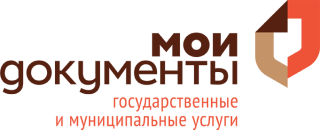 Как работает МФЦ в новогодние праздники?В преддверии новогодних праздников МФЦ Ленинградской области будет работать по измененному графику. С 28 по 31 декабря все многофункциональные центры будут работать только на выдачу документов и консультирование заявителей. С 27 декабря МФЦ приостановит прием документов по государственным услугам, с 28 декабря – по муниципальным. 31 декабря рабочий день в центрах «Мои Документы» сократится на 1 час:  многофункциональные центры будут принимать посетителей с 9.00 до 20.00. 1-8 января – нерабочие праздничные дни. Изменится график работы и в офисах «МФЦ для бизнеса». Выходные дни продлятся с 30 декабря по 8 января. В обычном режиме Многофункциональный центр Ленобласти начнет работать с 9 января.  Уважаемые заявители, коллектив центров «Мои Документы» Ленинградской области поздравляет вас с наступающим 2019 годом. Пусть в будущем году исполнятся заветные желания и реализуются самые смелые планы, а получение услуг будет связано только с самыми приятными впечатлениями. Пресс-служба ГБУ ЛО «МФЦ» press@mfc47.ru